FORMULARZ ZGŁASZANIA UWAG DO PROJEKTU STRATEGII ROZWOJU GMINY MEDYKA NA LATA 2021-2030.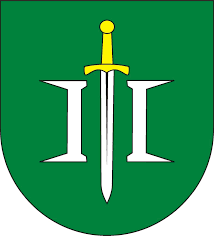 Uzupełniony formularz prosimy przesłać pocztą elektroniczną na adres: medyka@medyka.itl.pl w tytule maila prosimy wpisać „Konsultacje społeczne Strategii Gminy Medyka” lub w Urzędzie Gminy Medyka, Medyka 288, 37-732 Medyka.KONTAKT DO OSOBY ZGŁASZAJĄCEJ UWAGĘ: email/ tel. (zgodnie z obowiązującymi zasadami RODO):………………………………………………………Lp.TYTUŁ I NUMER ROZDZIAŁU/CZĘŚCISTRONAJEST (obecny zapis)PROPONOWANY ZAPIS (uwagi)